JOB TITLE:			Primary TeacherGRADE:			MPS/UPSPROFESSIONALTEACHING DUTIES:	You are required to carry out the professional duties of a teacher other than a Headteacher as described in “School Teachers Pay and Conditions”.ACCOUNTABLE TO:		Head of SchoolJOB PURPOSE:		To enable young children to make good progress in their learning by building upon the skills they have when they are working within the Key Stage Phase.To assist all pupils to develop emotional security, self-belief and mature social skills.To assist all children to develop a love of learning and an excitement about coming to school each day. All classteachers are accountable for the progress that the pupils they teach make during an academic year. * Please note that this job description is flexible and may be amended to reflect additional expectations should a suitable candidate wish to take on some leadership responsibility. DISCLOSURE LEVEL:	Enhanced, you are required to be fully committed to the safeguarding of the pupils at the school.DIRECTLY RESPONSIBLETO THE POSTHOLDER:	Not applicableTEAM LEADER TO:		Not applicable(Appraisal)All staff at St George’s C of E Foundation School are expected to actively support and promote the vision and values of the school including the Child Protection and safety procedures.KEY ACCOUNTABILITIES:To plan rich and stimulating learning activities that achieve good progression in pupils’ understanding by: identifying clear learning objectives and learning content, appropriate to the subject matter and the pupils being taught;setting exciting and intriguing tasks for whole class learning, small group learning and self- initiated, exploratory learning;setting clear targets for pupils’ learning that build on prior attainment;identifying pupils who have special educational needs, are high attainers or are not yet fluent in EnglishTo ensure that learning is appropriately differentiated so that the learning is well pitched and all pupils are challenged at their current level of understanding. To create a high quality, rich, stimulating and enabling learning environment containing items that will capture pupils’ attention and lead to independent exploration. To make effective use of assessment information on pupils’ attainment and progress when teaching and in planning future learning. To plan opportunities to develop pupils’ spiritual, moral, social and cultural development. To ensure effective teaching of the whole class, and of groups and individuals within the whole- class setting, so that learning objectives are met and pupils’ learning time is used efficiently. To establish and maintain a purposeful learning atmosphere. To set high expectations for pupils’ behaviour, establishing and maintaining a good standard of discipline through well focused, engaging teaching and through positive and productive relationships. To establish a safe, clean and secure learning environment which promotes pupils’ confidence. To use teaching methods which capture pupils’ interest and maintain their engagement through offering rich, captivating learning activities setting the highest expectations for all pupils. To clearly establish a purpose for learning, placing it within a context thus providing opportunities to develop pupils’ wider understanding by relating their learning to ‘real life’. To use effective questioning that includes open and closed questions, together with the use of probing, supplementary questions.To provide frequent opportunities for pupils to learn through talk and interaction stimulating intellectual curiosity and communicating enthusiasm for learning. To match the teaching approaches used to the subject matter and the age of the pupils being taught.To model excellent use of language for communication to children.To model excellent social skills to children.To use clear instructions, effective modelling and accurate explanations.To listen carefully to pupils, analysing their responses and responding constructively in order to take their learning forward.To select and make good use of ICT and other learning resources which enable learning objectives to be met.To evaluate your own teaching critically and use this to improve your effectiveness to: assess, monitor, record and report on the learning needs, progress and achievements of assigned pupils.contribute to the development, implementation and evaluation of school’s policies, practices and procedures in such a way as to support the school’s vision and values.To participate in arrangements for the appraisal and review of your own performance with close regard to self-evaluation against the Teacher Standards.To participate in arrangements for your own further training and professional development.To communicate with pupils and parents.To collaborate and work with colleagues and other relevant professionals within and beyond school.This job description will be reviewed annually by negotiation between the Post Holder and his/her Performance Management Team Leader.November 2021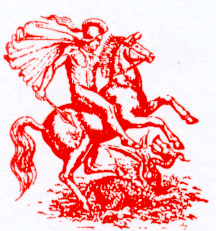 ST. GEORGE’S C of E FOUNDATION SCHOOLJOB DESCRIPTION